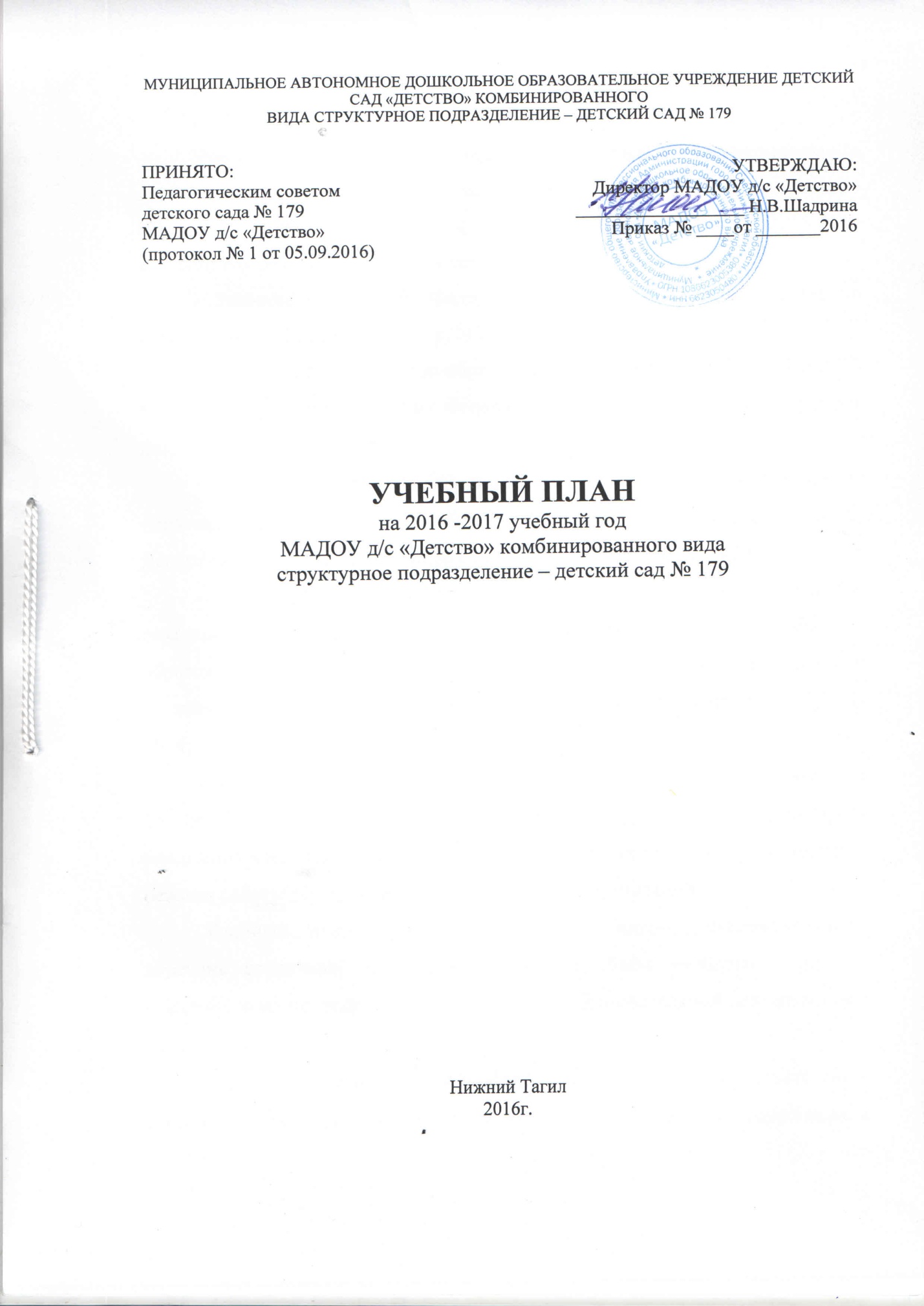 ПОЯСНИТЕЛЬНАЯ ЗАПИСКАУчебный план образовательной программы Муниципального дошкольного автономного образовательного учреждения  детского сада «Детство» комбинированного вида детского сада №179 на 2016-2017 учебный год разработан  в соответствии с:- Законом Российской Федерации «Об образовании в Российской Федерации» от 29 декабря 2012 г. N 273-ФЗ;- Приказом Министерства образования и науки РФ от 17 октября 2013 г. N 1155 об утверждении Федерального образовательного стандарта дошкольного образования».- Комментариями к ФГОС дошкольного образования. Министерство образования и науки Российской Федерации (Минобрнауки России) Департамент общего образования от 28 февраля 2014 год № 08-249. - Порядком организации и осуществления образовательной деятельности по основным общеобразовательным программам - образовательным программам дошкольного образования, утвержденным приказом Министерства образования и науки РФ от 30 августа 2013 г. N 1014;- Постановлением Главного государственного санитарного врача РФ от 15 мая 2013 г. N 26 "Об утверждении СанПиН 2.4.1.3049-13 "Санитарно-эпидемиологические требования к устройству, содержанию и организации режима работы дошкольных образовательных организаций" Учебный план является нормативным актом, устанавливающим перечень различных видов деятельности и объём учебного  времени, отводимого на проведение непосредственно образовательной деятельности с детьми. Объем учебной нагрузки в течение недели определен в соответствии с санитарно- эпидемиологическими требованиями к устройству, содержанию и организации режима работы дошкольных образовательных организаций (СанПиН 2.4.1.3049-13):	- для детей раннего возраста от 2 до 3 лет длительность непрерывной непосредственно образовательной деятельности (ННОД) не превышает 10 мин;- образовательная деятельность в группах раннего возраста осуществляется в первую и во вторую половину дня (по 8-10 минут);- продолжительность ННОД  для детей от 3 до 4 лет - не более 15 минут, для детей от 4 до 5 лет - не более 20 минут, для детей от 5 до 6 лет - не более 25 минут, а для детей от 6 до 7 лет - не более 30 минут;- максимально допустимый объем образовательной нагрузки в первой половине дня в младшей и средней группах не превышает 30 и 40 минут соответственно, а в старшей и подготовительной - 45 минут и 1,5 часа соответственно;- в середине времени, отведенного на ННОД, проводятся физкультурные минутки;- перерывы между периодами ННОД - не менее 10 минут.- образовательная деятельность с детьми старшего дошкольного возраста (старшая и подготовительная группа) осуществляется во второй половине дня после дневного сна:старшая группа  - 4 раза в неделю, ее продолжительность составляет не более 25 в день;подготовительная группа – 1 раз в неделю, ее продолжительность составляет не более 30 в день;- в середине ННОД статического характера проводятся физкультурные минутки;- для профилактики утомления детей проводятся физкультурные, музыкальные занятия, ритмика.В группе раннего возраста учебный план предполагает объем образовательной нагрузки в количестве 10 ННОД в неделю (1 час 40 мин.), во второй младшей группе - 10 ННОД в неделю (2 часа 30 минут), в средней группе - 10 ННОД в неделю (3 часа 20 минут), в старшей группе -   14 ННОД в неделю (5 часов 25 минут), в подготовительной к школе группе - 16  ННОД в неделю (8 часов), что соответствует санитарно-эпидемиологическим требованиям к устройству, содержанию и организации режима работы дошкольных образовательных организаций (СанПиН 2.4.1.3049-13).Занятия  с воспитанниками осуществляется по подгруппам.Занятия по физическому развитию для воспитанников в возрасте от 3 до 7 лет организуется 3 раза в неделю. Для детей 5 - 7 лет организуются занятия по физическому развитию детей на открытом воздухе один раз в неделю, при отсутствии у детей медицинских противопоказаний и наличии у детей спортивной одежды, соответствующей погодным условиям, занятие в плавательном бассейне – 1 раз в неделю. Длительность занятий по физическому развитию зависит от возраста детей и составляет:в младшей группе                  – 15 мин.;                в средней группе                    – 20 мин.;в старшей группе                   – 25 мин.;в подготовительной группе   – 30 мин.Для достижения достаточного объема двигательной активности воспитанников используются все организованные формы занятий физическими упражнениями с широким включением подвижных игр, спортивных упражнений. Работа по физическому развитию проводится с учетом здоровья детей при постоянном контроле со стороны медицинского работника. Учебный план предусматривает виды деятельности для реализации задач в соответствии с требованиями ФГОС дошкольного образования  в  направлениях развития и образования детей:Социально-коммуникативное развитиеПознавательное развитиеРечевое развитиеХудожественно-эстетическое развитиеФизическое развитие.Самообслуживание и элементарный бытовой труд, игровая деятельность осуществляются в ходе образовательной деятельности с детьми в режимных моментах и самостоятельной деятельности детей.План непосредственно образовательной деятельности с детьми* Познавательно-исследовательская деятельность в группах раннего возраста осуществляется в ходе образовательной деятельности с детьми в режимных моментах и самостоятельной деятельности детей.Образовательные направления Виды детской деятельности (ФГОС ДО п.2.7.) Виды детской деятельности (ФГОС ДО п.2.7.) Количество часов в неделю (минуты/кол-во периодов)Количество часов в неделю (минуты/кол-во периодов)Количество часов в неделю (минуты/кол-во периодов)Количество часов в неделю (минуты/кол-во периодов)Количество часов в неделю (минуты/кол-во периодов)Образовательные направления Виды детской деятельности (ФГОС ДО п.2.7.) Виды детской деятельности (ФГОС ДО п.2.7.) 3-й год жизни4-й год жизни5-й год жизни6-й год жизни7-й год жизниСоциально-коммуникативное Коммуникативная (общение и взаимодействие со взрослыми и сверстниками).Коммуникативная (общение и взаимодействие со взрослыми и сверстниками).20 мин (2)15 мин (1)20 мин (1)25 мин (1)60мин (2)Социально-коммуникативное Самообслуживание и элементарный бытовой труд (в помещении и на улице)Самообслуживание и элементарный бытовой труд (в помещении и на улице)20 мин (2)15 мин (1)20 мин (1)25 мин (1)60мин (2)Социально-коммуникативное Игровая, включая сюжетно-ролевую игру, игру с правилами и др.виды игры.Игровая, включая сюжетно-ролевую игру, игру с правилами и др.виды игры.20 мин (2)15 мин (1)20 мин (1)25 мин (1)60мин (2)Речевое развитие Восприятие художественной литературы и фольклораВосприятие художественной литературы и фольклора20 мин (2)15 мин (1)20 мин (1)50 мин (2)90мин (3)Речевое развитие Коммуникативная (общение и взаимодействие со взрослыми и сверстниками).Коммуникативная (общение и взаимодействие со взрослыми и сверстниками).20 мин (2)15 мин (1)20 мин (1)50 мин (2)90мин (3)Познавательное развитие Познавательно-исследовательская (исследования объектов окружающего мира и экспериментирования с ними).Познавательно-исследовательская (исследования объектов окружающего мира и экспериментирования с ними).*11 мин  (0,75)15 мин (0,75)50 мин (2)60 мин (2)Познавательное развитие Конструирование из разного материала, включая конструкторы, модули, бумагу, природный или иной материал. Конструирование из разного материала, включая конструкторы, модули, бумагу, природный или иной материал. *11 мин  (0,75)15 мин (0,75)50 мин (2)60 мин (2)Художественно-эстетическое Музыкальная (восприятие и понимание музыкальных произведений, пение, музыкальные движения, игры на детских музыкальных инструментах)Музыкальная (восприятие и понимание музыкальных произведений, пение, музыкальные движения, игры на детских музыкальных инструментах)20 (2)22 мин  (1,5)30 мин (1,5)37 мин (1,5)45 мин (1,5)Изобразительная деятельность:  (рисование, лепка, аппликация, конструирование)Изобразительная деятельность:  (рисование, лепка, аппликация, конструирование)20(2)30 мин (2)40 мин (2)50 мин (2)60 мин (2)Физическое развитие Двигательная деятельность (овладение основными движениями), формы активности ребенка Двигательная деятельность (овладение основными движениями), формы активности ребенка 20(2)45 мин  (3)60 мин (3)50 мин (2)60 мин (2)Итого: Итого: Итого: 100 мин (10)9,25(138 мин.)9,25(185 мин.)10,5 (287 мин.)12,5 (375 мин.)Часть, формируемая участниками образовательных отношенийЧасть, формируемая участниками образовательных отношенийЧасть, формируемая участниками образовательных отношенийЧасть, формируемая участниками образовательных отношенийЧасть, формируемая участниками образовательных отношенийЧасть, формируемая участниками образовательных отношенийЧасть, формируемая участниками образовательных отношенийЧасть, формируемая участниками образовательных отношенийФизическое развитие Физическое развитие Двигательная деятельность25 мин (1)30 мин (1)Художественно-эстетическое Художественно-эстетическое Музыкальная (восприятие и понимание музыкальных произведений, пение, музыкальные движения, игры на детских музыкальных инструментах)8 мин (0,5)10 мин (0,5)13 мин (0,5)15 мин (0.5)Познавательное развитие Познавательное развитие Познавательно-исследовательская (исследования объектов окружающего мира и экспериментирования с ними).8 мин (0,25)5 мин (0,25)25 мин (1)30мин (1)Социально-коммуникативное Социально-коммуникативное Коммуникативная (общение и взаимодействие со взрослыми и сверстниками).25 мин (1)30мин (1)Самообслуживание и элементарный бытовой труд (в помещении и на улице)25 мин (1)30мин (1)Игровая, включая сюжетно-ролевую игру, игру с правилами и др.виды игры.25 мин (1)30мин (1)Итого в части, формируемой участниками образовательного процесса88 мин (3,5)105 мин (3,5)СаНПиН  2.4.1.3049-13Максимальный объем образовательной нагрузки в непосредственно образовательной деятельности детей150 мин (10)200 мин (10)350 мин (14)480 мин (16)